TE Recognized Tuition Exchange Programs As of August, 2014 Tuition Exchange, IncCouncil of Independent CollegesChristian CollegesCatholic College CooperationAssociation of Jesuit Colleges and UniversitiesEvangelical Lutheran Church in AmericaAssociation of Colleges of the SouthGreat Lakes Association of CollegesAssociated Colleges of the MidwestNorthwest Independent CollegesIf your school participates in an exchange program not listed above, please provide information to Janet Dodson (jdodson@tuitionexchange.org) for consideration.  Thanks! 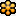 